Studienseminar für Gymnasien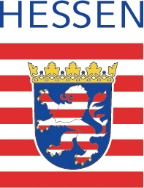 in FuldaFestlegung des Themas der pädagogischen Facharbeit gemäß § 40a HLbG, § 54 Abs. 2 HLbGDVDieses Thema wird unter folgenden Frage- bzw. Aufgabenstellungen mit folgenden Schwerpunkten bzw. Problemaspekten bearbeitet:Im Rahmen eines Beratungsgesprächs ammit der Lehrkraft im Vorbereitungsdienstwurde folgendes Thema festgelegt:Ort, DatumUnterschrift der betreuenden Ausbilderin/des betreuenden AusbildersUnterschrift der Lehrkraft im Vorbereitungsdienst